Volunteer Registration Please complete:Please check () why you are turning in this form: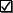  	New volunteer (complete all items below) 	Updating information (complete only items below to be updated) 	Resigning as a volunteer (turn in form with this item and personal information completed)Name (first, middle, last): 	Street: 	City:	Zip: 	Telephone: (	)	Email: 	Volunteer Age over 18   	Sex () Check 1:	_Female _	MaleCheck the ethnicity you identify with () Check 1 	Hispanic or Latino 	Non-Hispanic or non-LatinoCheck the race category you identify with: (you may check more than one) 	American Indian or Alaskan Native 	Asian 	Black or African American 	Native Hawaiian or other Pacific Islander 	White 	Annual Hours Spent with Adults		Annual Hours Spent with YouthTo assist:	Project Supervisor	or 	EducatorVolunteer Role () Check all that apply: 	Performs Support Service RoleEducator Name:  	9/5/19